PRIMA PARTE: visualizzazione di gassiane tramite simulazioneGAUSSIANA STANDARD:Z1 = rnorm(1000); Z2 = rnorm(1000); plot(Z1,Z2)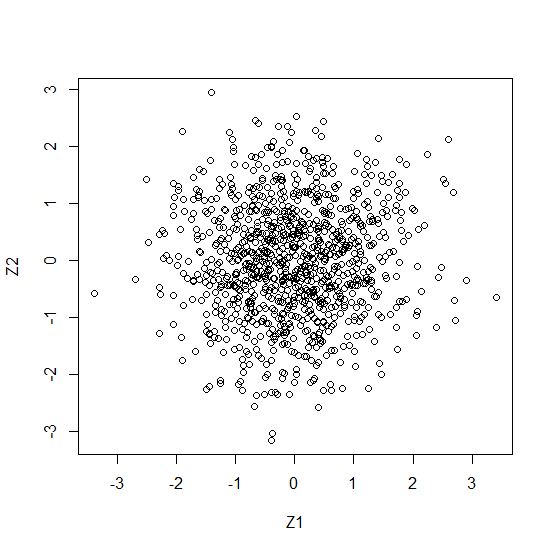 Più punti:plot(rnorm(10000), rnorm(10000))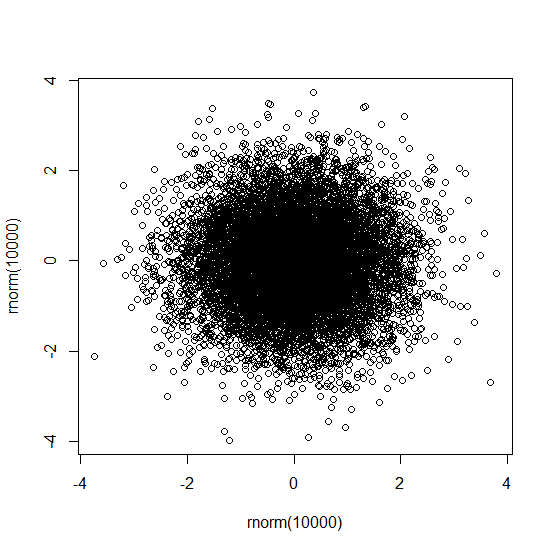 GAUSSIANA ALLUNGATA DI UN FATTORE 3 IN ORIZZONTALE:X1 = 3*Z1; X2 = Z2; plot(X1,X2)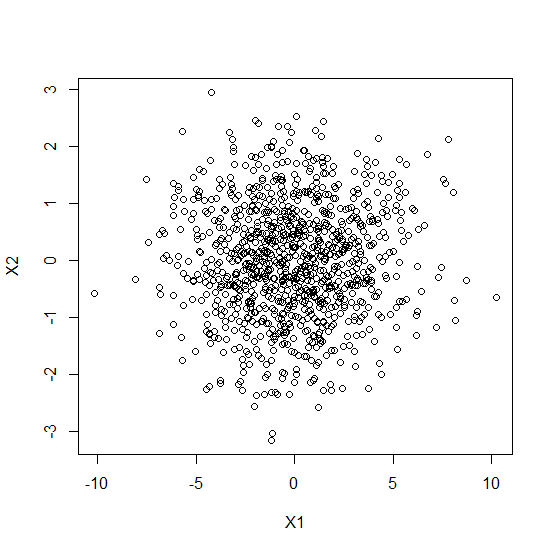 L’effetto visivo è lo stesso della standard ma se si osservano le unità sugli assi si vede che è diverso. Per bloccare gli assi si può fare così:plot(X1,X2,asp=1)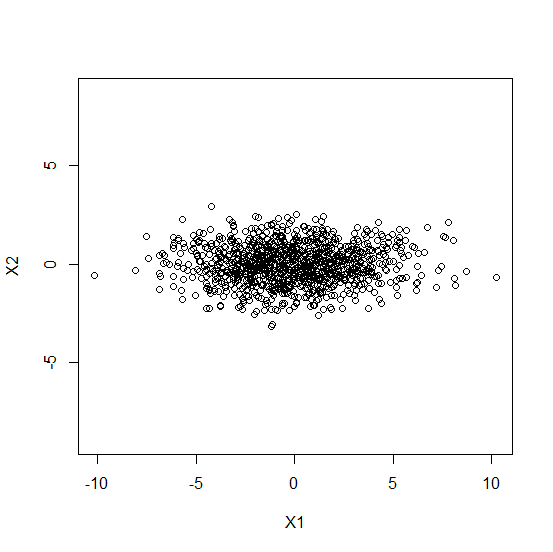 Un’altra curiosità. Se vogliamo dare nomi agli assi, esempio “pressione” e “temperatura”, possiamo o scrivere:pressione = X1temperatura = X2plot(pressione, temperatura,asp=1)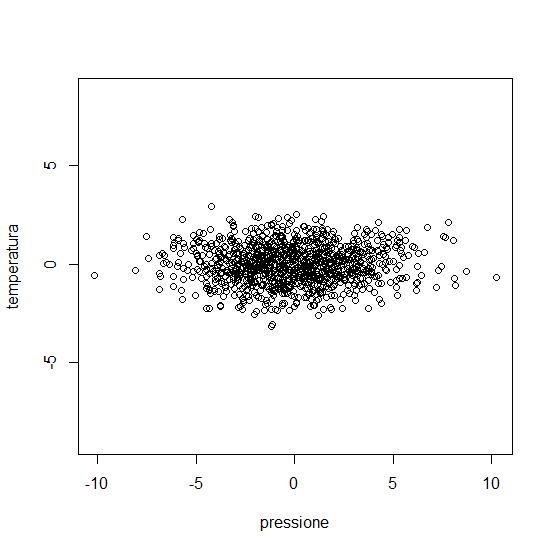 Oppure col singolo comando:plot(X1, X2,asp=1, xlab="press", ylab="temp")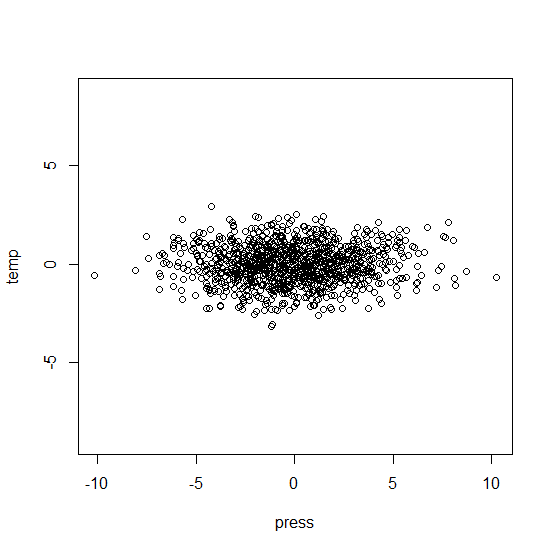 (ho cambiato un po’ i nomi perché si veda che è un nuovo disegno)Nota: si possono incontrare problemi scrivendo questo comando in word e poi copiandolo su R perché il simbolo " può essere scritto o interpretato diversamente. GAUSSIANA PRECEDENTE RUOTATA:A11 = cos(1); A12 = -sin(1); A21 = sin(1); A22 = cos(1)Y1 = A11*X1+A12*X2; Y2 = A21*X1+A22*X2; plot(Y1,Y2)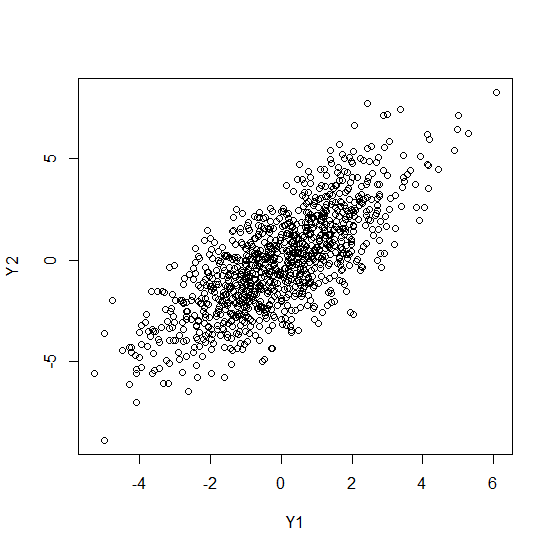 Erroneamente si potrebbe pensare che la rotazione sia di 45 gradi, invece è diversa: plot(Y1,Y2, asp=1)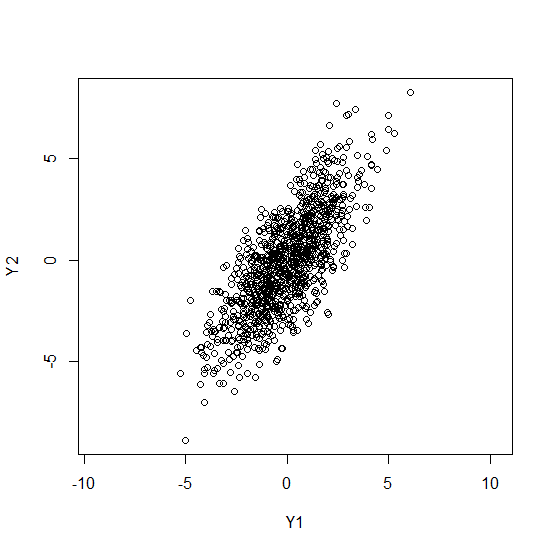 SECONDA PARTE: radice quadrata di una matrice simmetrica definita positiva.ESEMPIO 1. Q diagonaleQ=diag(c(9,4))> Q     [,1] [,2][1,]    9    0[2,]    0    4>e = eigen(Q)> e$values[1] 9 4$vectors     [,1] [,2][1,]   -1    0[2,]    0   -1>U = e$vectors> U     [,1] [,2][1,]   -1    0[2,]    0   -1>B = U %*% diag(sqrt(e$values)) %*% t(U)> B     [,1] [,2][1,]    3    0[2,]    0    2>Ha funzionato.ESEMPIO 2. Q non diagonale. Dobbiamo procurarci una matrice simmetrica definita positiva, non banale. Un modo è la matrice di correlazione di un vettore aleatorio. Usiamo ad es. il vettore Z1,Z2 prodotto all’inizio:Y = matrix(nrow=1000,ncol=2)Y[,1]=Y1; Y[,2]=Y2QY = cov(Y)>  QY          [,1]     [,2][1,] 3.260984 3.558285[2,] 3.558285 6.289557> eY = eigen(QY)UY = eY$vectorsBY = UY %*% diag(sqrt(eY$values)) %*% t(UY)> BY          [,1]      [,2][1,] 1.5573861 0.9140749[2,] 0.9140749 2.3353853>Sarà quella giusta? (si noti che i quadrati delle componenti non danno la matrice di partenza)> BY%*%BY         [,1]     [,2][1,] 3.260984 3.558285[2,] 3.558285 6.289557> Coincidenza perfetta.